Elements, Compounds, and Mixtures: WebquestSection 1: Pure Substances Vs. Mixtures Matter can be classified in a few categories.   Use this link: http://www.dummies.com/how-to/content/how-to-distinguish-pure-substances-and-mixtures.html  and complete the chart that is given and define the words in the chart below.  Pure Substance:Element:Compound:Mixture:Homogenous:Heterogeneous:Section 2: Elements and Compounds  Directions: Go to the website below to answer the questions that follow: http://www.chem.purdue.edu/gchelp/atoms/elements.html1. What are the 3 defining characteristics of an element?2. What is a molecule? (this information is under the ‘element’ information)3. What are the 4 defining characteristics of a compound?4. What are the 3 defining characteristics of a mixture?Section 3: Homogeneous Mixtures (Solutions) and Heterogeneous Mixtures 1. Use the following website to fill in the chart below. List examples as well.  http://www.ducksters.com/science/chemistry/chemical_mixtures.php 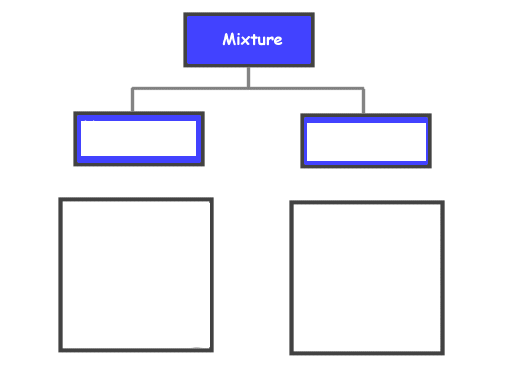 Section 4: Quiz! Review the information at the top of the following website: http://www.mrwiggersci.com/chem/tutorials/ch3-rev-pract-classify-matter--blacksburg.htm Take the quiz and record your answers in the blanks provided.1. Mercury (Hg):  2. Table salt (NaCl):3. Pure water: 4. Coffee: 5. Vinegar: 6. Air:7. Tap water: 8. Gold: 9. Carbon dioxide (CO2): 10. Vegetable soup: 11. Ocean (fish too!):12. Iron (Fe):13. Concrete: 14. Wood: 